DiamTerdengar hembusan anginDaun-daun bergoyang tak beraturanSeiring dengan ituRintik hujan punTurut membasahi bumiDiam...Hanya bisa terdiamMelihat sosok indahBerdiri seorang diriDi tengah hujan yang membasahinyaDiam...Tak dapat berkedip mata iniIngin terus menatapnyaIngin rasanya berteriakNamun, hanya bisa terdiamBy: Nurul HasanahSuara dari Seberang PulauHempasan ombak pada karangTerdengar menyakitkanHingga terasa sampai ulu hatiNamun, tidak lebih menyakitkanDibanding mendengar suara-suaraMemanggil dari seberang pulauSuara yang selalu ditungguNamun tak pernah kunjung terlihatSiapa pemilik suara ituSelalu dan selalu menungguHingga terlupa akan waktuTapi hanya kekecewaanYang tidak henti-hentinya mendampingiAkan terus kutungguKepastian suara ituHingga benar-benar lenyapDari pendengaranku...By : Nurul HasanahDawai Gitar Tak BertuanJreng~ Jreng~Aku mendengarnyaJreng~ Jreng~Dari mana suara itu berasal?Jreng~ Jreng~Masih terdengar...Kulihat jendelaHanya sebuah gitar yang terlihatTak bertuanSiapa pemilik gitar itu?Benarkah suara gitar itu yang kudengar?Aku terus melihatnyaMemastikan kebenaranTernyata tiupan anginlahYang menggerakkan setiap senar-senar gitar ituBegitu merdu...Hanya dengan tiupan anginBenarkah tak bertuan?Aku ingin memilikinya, merawatnya...Dan memainkan dawai-dawai merdunyaSebuah gitar tak bertuanBisakah aku memilikinya?By: Nurul HasanahSekilas Info Diri PenulisHalo, nama saya Nurul Hasanah. Saya lahir di Brebes, 20 Februari 1993 silam. Saat ini saya sedang menyusun skripsi untuk menuntaskan pendidikan S1 saya di bidang sastra Jepang di STBA Lia Jakarta. Hobi saya banyak. Di antaranya menyanyi, menulis (novel, puisi, cerpen), menggambar, dan banyak lagi. Karena salah satu hobi saya adalah menulis, saya selalu mengikuti setiap kontes, atau lomba menulis yang sering diadakan, terutama share-an teman-teman dari facebook. Meskipun belum ada satu pun tulisan saya yang tembus, tapi saya tidak patah semangat sama sekali. Sebaliknya, saya malah lebih antusias lagi untuk membuat karya yang lebih baik.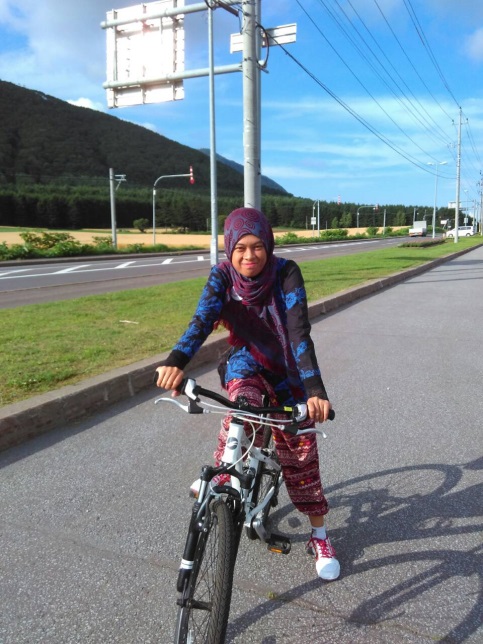 Terima kasih. Nunu Nurul Hasanah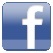  085892168028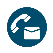 